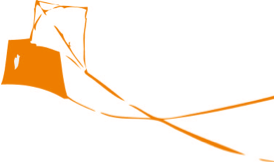 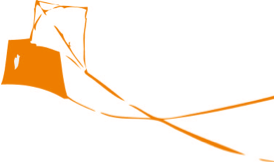 Workbook 2.6
Person Centred Practice Across Cultures Valuing bilingual workers -practical strategies July 2016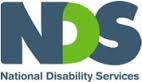 This workbook has been developed for National Disability Services by:Barbel Winter, Managing Director, futures Upfront 
and Maria Katrivesis, Consultant and TrainerFirst published (July 2016) © futures UpfrontFor more information and for permission to reproduce please contact:futures Upfrontemail: info@futuresupfront.com.auweb: www.futuresupfront.com.auProduced byNDS NSWLevel 18, 1 Castlereagh StSydney, NSW 2000Funded byNSW Department of Family and Community Services.© This publication is copyrightAll rights reserved. Except as provided in the Copyright Act 1968 (Commonwealth), no use of this work, which is within the exclusive right of the copyright owners, may be made.ContactNDS02 9256 3100ndsnsw@nds.org.au www.nds.org.au About National Disability ServicesNational Disability Services is the peak body for non-government disability services. Its purpose is to promote quality service provision and life opportunities for people with disability. NDS’s Australia-wide membership includes more than 1000 non-government organisations, which support people with all forms of disability. NDS provides information and networking opportunities to its members and policy advice to state, territory and federal governments.Table of Contents1.	Preface	21.1	How to use this workbook?	21.2	What is this workbook about?	31.3	Outcomes	31.4	Who is this workbook for?	31.5	How long will it take to complete?	32.	The Workbook	42.1	Introduction	42.2	Who is a bilingual/bicultural worker?	42.3	What are the benefits of workers with bilingual/bicultural skills for an organisation?	52.4	Valuing bilingual workers:  some quick tips	72.5	How do you assess the language skills of bilingual workers?	82.6	When NOT to use a bilingual worker	82.7	What systems should be in place to support workers with bilingual/bicultural skills?	93.	Conclusion	10PrefaceThis workbook is part of a series of resources for the disability services sector designed by futures Upfront for NDS with funding provided by the NSW Department of Family and Community Services; Ageing, Disability and Home Care.1. Individual Practices – working with people from CALD backgrounds with disability1.1 Empathy – a practice to connect across cultures1.2 Active listening – unconditional positive regard across cultures1.3 Choice making – cross-cultural differences and what can we learn from them1.4 Reflective Practice – why different points of view matter1.5 Working effectively with interpreters2. Organisational Practices – building a culturally responsive organisation2.1 Terminology and data – a guide to understanding cultural diversity and disability2.2 Making the business case – why diversity is good for business2.3 A culturally responsive person centred organisation – key elements2.4 Leading towards cultural responsiveness – a practical guide for managers, team leaders and coaches2.5 Building a diverse workforce – practical strategies 2.6 Valuing bilingual workers – strategies to recruit, train and retain3. Community Engagement – working alongside diverse communities3.1 1 Community @ a time – culturally responsive community engagement principles and elements3.2 Making Links – networking with CALD Communities3.3 Cross-cultural story-based marketing – 1 story @a time This workbook is part of “Organisational practices - building a culturally responsive organisation” series.How to use this workbook?This workbook can be used in many different ways, including:As a self-paced learning program by an individualAs a self-paced learning program for a groupAs part of formal training organised by an organisationAs part of coaching and mentoring. This workbook includes exercises and opportunities for reflections (when working by yourself) or discussions (when working with others). There is plenty of room in your workbook to take notes and make comments. What is this workbook about?This workbook provides the case for why utilising and valuing bilingual/bicultural workers makes good business sense.  It will give you some tips and tools to get the most out of your bilingual/bicultural workforce.  OutcomesAt the end of the workbook you will:   Better understand who are bilingual/ bicultural workers Understand the benefits of utilising the skills of bilingual bicultural workersBe able to apply some of the tips outlined in the workbookPut in place processes to support your bilingual/bicultural workforce. Who is this workbook for?People in an organisation responsible for strengthening the workforce Anyone interested in making their organisation more responsive to the people they support and the communities they work in People who are interested in building a diverse workforce.How long will it take to complete? This workbook will only take you 45 minutes to complete, including the short video.  However, if you got through the tips at 2.7 it will take a while longer.The Workbook IntroductionThe 2015 NDS Report, ‘Everybody Counts: Why Language Services Matter ’, found that bilingual/bicultural workers: Are well connected in their communitiesHelp build long term relationships with communitiesAid communication and facilitate cross-cultural understandingHelp break down barriersEngender trust and make people feel welcome. Yet few organisations actively recruit, utilise or assess the bilingual skills of their workforce.  In Workbook 2.2:  Making the business case - why diversity is good for business, we identified the benefits for organisations wishing to communicate and engage effectively with people from CALD communities with disability.  With organisations considering who their (potential) clients are, and identifying the best ways to provide support services for individuals, one consideration is how to assist people who do not speak English well or not at all.  Under the NDIS, people with disability who do not speak English well or not at all may receive funding for interpreter services as part of their plan.  The budget allocation however, may not cover interpreters in all situations.  Organisations who can tap into their bilingual workforce will have a competitive edge in this market.  Who is a bilingual/bicultural worker?Bilingual/bicultural workers are referred to as those workers whose linguistic/cultural skills are a core component, or essential skill of their position. There are also workers who have bilingual/bicultural skills, but those skills are skills are an ‘added’ bonus. Their bilingual/bicultural skills are not part of the core component, nor essential criteria of their position.In this workbook we are focusing on the value that all workers with bilingual /bicultural skills bring to an organisation.  Do you know how many of your workers speak a language other than English? Do you know what languages other than English are spoken by your workers? Do you know how many of the workers who speak a language other than English would like to use that skill at work?Do you know how skilled each worker is in the languages other than English they speak?What are the benefits of workers with bilingual /bicultural skills for an organisation? Workers with bilingual/bicultural skills bring many benefits to an organisation as a direct consequence of their language skills and cultural knowledge. They:   Aid communication and facilitate cross-cultural understanding Help break down barriersEngender trust and make people feel welcome In addition, they may:Be well connected in their communities:  workers with bilingual/bicultural skills can be a wealth of knowledge and information about their communities and are often well placed to support an organisation to engage and network. Increase access by people from CALD with disability from the same background - workers who are trusted by communities can provide pathways for people to access services.Help build long-term relationships with communities.  They have a greater understanding of issues within communities, and how to navigate these sensitively.Bring different perspectives and creative ideas to solving problemsSupport other workers to better understand cultural differences when working with a person from CALD with disability  Expand the diversity of the workplace.  This is a great short video that highlights the benefits of diversity https://www.youtube.com/watch?v=hNeR4bBUj68 What value does having workers with bilingual/bicultural skills bring to your organisation? Valuing bilingual workers:  some quick tips To get the most out of your bilingual/bicultural workforce consider the following suggestions:  Applying the above tips will actively demonstrate the value you place on your bilingual /bicultural workforce and help you get the most out of them.   How do you assess the language skills of bilingual workers?The National Authority of Accreditation of Translators and Interpreters  (NAATI) can provide formal assessment of the language skills of your workers.  You can access NAATI’s 2015-16 Fees and Charges Schedule at:  https://www.naati.com.au/media/1079/fees-and-charges.pdf Some organisations choose less formal approaches to assess the language skills of their workers.  For example, the Transcultural Mental Health Centre (TCMHC), have developed a number of informal processes to assess the bilingual skills of their workers.  These include:  Getting feedback from the person/s supported by the worker.Using a ‘language expert’ on interview panels Buddying new workers with established bilingual workers who can assess their language skills ‘on the job’Assessing the quality of bilingual resources developed.  When NOT to use a bilingual workerIt is however important to remember that workers with bilingual skills cannot replace professional interpreters in all situations.  Professional interpreters should always be used in situations: when you are seeking formal consentthat are complex where you are communicating information that is legally binding or that put at risk either the organisation or the person.For more information about when to use a bilingual worker go to Workbook 1.5 Working Effectively with Interpreters.What systems should be in place to support workers with bilingual/bicultural skills?Consider developing policy around the use of bilingual /bicultural workers for the organisation.  Some considerations for inclusion: Definitions and roles (e.g. workers with bilingual/ bicultural skills; bilingual/bicultural workers, , professional interpreter) Embedding language competency as a core skill into job descriptions How will you assess language skills?How will you keep a record of the language skills of workers (will you set up a database? Protocols on using the workers bilingual skills Guidelines for identifying which situations to use a bilingual worker and when to use a professional interpreterHow to renumerate someone for use of their language skills How to match workers to the people supported. Ensure that any policies and procedures you develop are integrated into the broader organisational context and embedded into your continuous improvement processes. Ideally policies and procedures in relation to the use of bilingual workers should be part of an overall communications strategy that addresses related multilingual communication issues such as the use of professional interpreters and translation services. ConclusionWorkers with bilingual/bicultural skills are a valuable resource for every organisation. This workbook aimed to assist you by giving you some tips and considerations for demonstrating the value that workers with bilingual/bicultural skills bring to the organisation.  You may also want to have a look at Workbooks 2.5 Building a diverse workforce and 3.2 Making Links.What are some of the take away messages from this workbook?  Are there things you disagree with?  Was there something that surprised you? 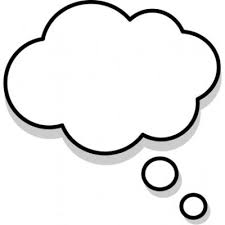 Reflections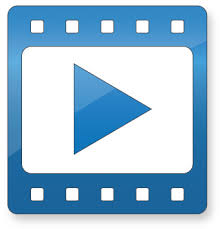 Video:  A Peacock in the Land of PenguinsReflectionsQuick tips1You can begin by doing a language audit to identify workers that speak a language other than English.  You might do this as an online survey (survey monkey works well) or you may already collect this information about your workers.  2Consider collecting the following information:   Country of BirthEthnicity Main language other than English spoken at homeWillingness to use bilingual/ bicultural skills at work Areas of interests, activities, or skills3Collate responses and compare to local area demographics and to your client profile (Workbook 3.2:   Making Links - networking with CALD Communities, outlines how to access demographic data)4Use this information for the basis of developing a language skills/ cultural knowledge register, and compile.  5Determine how you are going to assess the bilingual and bicultural skills of those workers who expressed an interest on using them in the workplace (see 2.5 below). 6Consider remuneration options 7Develop a policy.  You may need to review all your communication and language services policies to ensure they reflect the role of bilingual workers (see 2.6 below)8Consider developing a bilingual worker job description or review existing job descriptions to include language skills9Review your recruitment practices:  Actively encourage people with bilingual/bicultural skills to apply for positions10Provide training to bilingual workers so that they understand their specific responsibilities 11Provide training to all workers about the roles and responsibilities of bilingual/bicultural workers12Promote the language skills/ cultural knowledge register across the organisation, to the people you support, and to the communities you work in. 13Develop a system for recording the occasions of use of the language skills of workers14Monitor and review the effectiveness of the strategy15When developing engagement strategies for working with specific CALD communities talk to your workers from the same cultural / linguistic background with bilingual/bicultural skills first.  Find out what they know about their communities and what tips they can give you for engagement.  Include them in any engagement strategies.  Reflections